В соответствии с Федеральным законом «Об образовании в Российской Федерации» от 29.12.2012 № 273-ФЗ и в целях организации предоставления общедоступного и бесплатного дошкольного образования по основным общеобразовательным программам – образовательным программам дошкольного образования,ПРИКАЗЫВАЮ:1. Утвердить Порядок работы с автоматизированной информационной системой АИСДОУ «Электронная очередь».2. Отделу дошкольного образования  департамента образования мэрии города Ярославля, руководителям муниципальных образовательных учреждений, реализующих основные общеобразовательные программы – образовательные программы дошкольного образования руководствоваться настоящим Порядком работы  с автоматизированной информационной системой АИСДОУ«Электронная очередь».3. Признать утратившим силу приказ департамента образования мэрии города Ярославля от 30.03.2015 № 01-05/208 «Об утверждении Порядка работы с автоматизированной информационной системой АИСДОУ «Электронная очередь».4. Контроль за исполнением приказа возложить на Иванову Е.А., заместителя директора департамента.5. Приказ вступает в силу со дня его опубликования.Директор департамента	А.И.ЧенцоваПлескевич Маргарита Владимировна,40-51-42Приложениек приказу департамента образования мэриигорода Ярославля от 17.11.2015 № 01-05/908Порядокработы с автоматизированной информационной системой АИСДОУ «Электронная очередь» 1. Порядок работы с автоматизированной информационной системой АИСДОУ  «Электронная очередь» (далее по тексту – «Электронная очередь»),  регулирует алгоритм действий при постановке на учет детей, нуждающихся в предоставлении места в муниципальной дошкольной образовательной организации (далее по тексту - организация) города Ярославля, осуществляющей образовательную деятельность по основным общеобразовательным программам – образовательным программам дошкольного образования,  приеме заявлений и зачислению детей, проживающих на территории, за которой закреплены муниципальные дошкольные образовательные организации.Данный порядок может применяться в случае обеспечения с помощью «Электронной очереди» детей местами в частных и негосударственных образовательных организациях, реализующих основные общеобразовательные программы – образовательные программы дошкольного образования.2. Постановка на учет детей, нуждающихся в предоставлении места в организации (далее по тексту – постановка на учет детей), осуществляют руководители организаций в соответствии с приказом департамента образования мэрии города Ярославля.3. Постановка на учет детей осуществляется  в порядке регистрации обращений родителей (законных представителей) о потребности в обеспечении их ребенка местом в организации путем личного обращения непосредственно в организацию или на Едином портале государственных и муниципальных услуг Ярославской области по адресу:http//www.gosuslugi.ru/pgu/service/7600000010000126340_57602001.html#_descrption,Постановку на учет детей организации города осуществляют по следующему графику:- в Дзержинском, Красноперекопском, Фрунзенском районах еженедельно по средам с 9.00 до 17.00, перерыв с 12.00 до 13.00;- в Заволжском, Кировском, Ленинском районах еженедельно по вторникам с 9.00 до 17.00, перерыв с 12.00 до 13.00.4. Контроль за работой руководителей  организаций с «Электронной очередью» осуществляют специалисты отдела дошкольного образования.5. При постановке на учет детей родители (законные представители) предоставляют  в организацию оригиналы следующих документов:- паспорт;- свидетельство о рождении ребенка;- свидетельство о регистрации одного из родителей (законного представителя) или ребенка по месту жительства или по месту пребывания на территории, за которой закреплена организация, или документ, содержащий сведения о регистрации ребенка по месту жительства или по месту пребывания в городе Ярославле;- документ, подтверждающий родство заявителя (или основание для представления прав ребенка), и документ, подтверждающий право заявителя на пребывание в Российской Федерации (для родителей (законных представителей) детей, являющихся иностранными гражданами или лицами без гражданства). Иностранные граждане и лица без гражданства все документы предоставляют на русском языке или  заверенный в установленном порядке перевод документа на русский язык;- документ, подтверждающий наличие льгот в соответствии с действующим федеральным и региональным законодательством, т.е. право на внеочередное или первоочередное  обеспечение местом в организации);- справку врачебной комиссии для постановки на учет в группы оздоровительной направленности;- заключение психолого-медико-педагогической комиссии для постановки на учет в группы компенсирующей и комбинированной направленности (для детей с ограниченными возможностями здоровья).При постановке на учет детей родители (законные представители) под подпись фиксируют письменное согласие на обработку своих персональных данных и персональных данных детей в порядке, установленном законодательством Российской Федерации,  и  несут ответственность за достоверность предоставляемой информации.В «Электронную очередь» вносятся следующие сведения о детях и родителях (законных представителях) (далее по тексту - сведения):- Ф.И.О ребенка;- пол;- дата рождения;- место рождения;- серия и номер  свидетельства о рождении;- адрес проживания на территории, за которой закреплена  организация;- направленность группы;- согласие на зачисление в группу или на режим кратковременного пребывания (по желанию родителей);- желаемый год поступления;-желаемые  организации по месту проживания ребенка (не более 7-ми, закрепленных за территорией, на которой проживает ребенок; при согласии родителей на «комплектование в любую организацию», закрепленную за территорией, на которой проживает ребенок, не более 6-ти организаций);-  номер и дату документа, подтверждающего наличие льгот у родителей (законных представителей);- номер и дату документа,  подтверждающего  потребность в направлении ребенка в оздоровительные, комбинированные  и компенсирующие группы;- Ф.И.О. родителя (законного представителя), данные паспорта, номера контактных телефонов.В случае изменения сведений, предоставленных родителями (законными представителями) для занесения в «Электронную очередь», последние обязаны сообщить в организацию измененные данные до 1 апреля текущего года.6. После постановки на учет детей на Едином портале государственных и муниципальных услуг, родителям (законным представителям) необходимо в течение 30 календарных дней подтвердить свое обращение о потребности в обеспечении их ребенка местом в организации и представить в одну из организаций города документы, подтверждающие подлинность внесенных сведений о детях и родителях (законных представителях) по графику работы организаций,  в соответствии с пунктом 3.7. В день обращения в организацию родителю под личную подпись выдается учетный документ – уведомление.8. В случае отсутствия доступа к «Электронной очереди», по каким-либо  техническим причинам, в день обращения родителей (законных представителей) постановка на учет детей в организации переносится  на следующий приемный день.9. При  обращении родителей (законных представителей) в организацию с целью внесения изменений и дополненийв «Электронную очередь», им под личную подпись  выдается повторное уведомление с внесенными изменениями.10. Право на внеочередное обеспечение местами в организациях в соответствии с законодательством Российской Федерации имеют:- дети граждан, получивших или перенесших лучевую болезнь и другие заболевания;- дети инвалидов вследствие чернобыльской катастрофы (распространяется на семьи, потерявшие кормильца из числа граждан, погибших в результате катастрофы на Чернобыльской АЭС, умерших вследствие лучевой болезни и других заболеваний, возникших в связи с чернобыльской катастрофой, а также на семьи умерших инвалидов, на которых распространялись меры социальной поддержки);-  дети судей (федеральные, мировые, арбитражные, военные и др.);- дети прокуроров и следователей.Право на первоочередное обеспечение местами детей в учреждениях в соответствии с законодательством Российской Федерации имеют:- дети сотрудников полиции;-дети сотрудников органов по контролю за оборотом наркотических средств и психотропных веществ и таможенных органов;- дети военнослужащих, дети военнослужащих внутренних войск. Дети граждан, призванных на воинскую службу или, проходящих службу на воинских должностях (солдат (матросов), сержантов (старшин);- дети сотрудников и военнослужащих федеральной (только) противопожарной службы;- дети граждан, уволенных с военной службы;- дети из многодетных семей;- дети-инвалиды и дети, один из родителей (законных представителей) которых является инвалидом;- дети-сироты и дети, оставшиеся без попечения родителей;- другие категории граждан, в соответствии с федеральным и региональным законодательством.Внеочередное и первоочередное обеспечение детей местами  осуществляется только при наличии свободных мест в организациях.11. Причинами отказа в постановке на учет детей в «Электронную очередь» является:- не предоставление родителями (законными представителями) в полном объеме документов, перечисленных в пункте 5;- наличие данных в «Электронной очереди» о постановке на учет ребенка в другом муниципальном образовании Ярославской области.12. Гражданам, имеющим право на внеочередное или первоочередное обеспечение местами детей в организациях (далее по тексту – льгота), необходимо подтвердить наличие льготы не позднее 1  апреля желаемого года поступления ребенка в организацию. В случае не предоставления родителями (законными представителями) документов в указанные сроки,  направление детей в организации проводится в порядке общей очередности.13. Гражданам, детикоторых поставлены на учет в группы оздоровительной,  комбинированной или компенсирующей направленности, необходимо подтвердить наличие заключения врачебной комиссии или заключения психолого-медико-педагогической комиссии (по окончании срока их действия) не позднее 1 апреля желаемого года поступления ребенка в организацию.Дети с ограниченными возможностями здоровья принимаются на обучение по адаптированной образовательной программе дошкольного образования только с согласия родителей (законных представителей) и на основании рекомендаций психолого-медико-педагогических комиссий.14. Направление детей в организации на  новый  учебный год проводится в форме автоматизированного распределения ежегодно с 20 апреля по 30 мая. При наличии свободных мест направление детей в организации проводится в течение всего учебного года комиссией департамента образования мэрии города Ярославля (далее по тексту – комиссия).15. Руководители  организаций,  ежегодно, в срок до 1 апреля текущего года,  подают в комиссию сведения о планируемом количестве свободных мест в организациях на новый учебный год (далее по тексту – заявки).16. Не позднее 15 апреля текущего года  информация о наличии свободных мест в организациях вносится специалистами департамента  в «Электронную очередь» для автоматизированного распределения мест и формирования списков.17. Состав и график работы комиссии ежегодно утверждается приказом департамента образования мэрии города Ярославля.В состав комиссии входят:- специалисты департамента образования;- заведующие муниципальныхдошкольных образовательных организаций;- представители общественности.Работа комиссии  проводится ежегодно с 1 по 20 апреля. В период работы комиссии заявки о наличии свободных местот заведующих и повторные обращения родителей (законных представителей) с целью внесения измененийи дополнений не принимаются и изменения в «Электронную очередь» не вносятся.18. Формирование списков детей, направляемых в организацию, проводится автоматизированно с помощью «Электронной очереди», в следующем порядке:- предоставление  гражданам, имеющим право на внеочередное предоставление места в организациях для их детей;-  предоставление гражданам, имеющим право на первоочередное предоставление места в организациях для их детей;- остальным категориям граждан, которые зарегистрировали свое обращение для получения места ребенку в организации, в порядке даты постановки на учет, с учетом возраста ребенка и  заявленных организаций.Списки формируются в порядке даты регистрации обращения родителей (законных представителей), с учетом возраста ребенка, заявленной организации (организаций), при наличии в ней (них) свободных мест в группах соответствующей возрастной категории.При формировании списков детей с помощью «Электронной очереди» учитывается возраст детей по состоянию на 1 сентября текущего года.При направлении детей в группы компенсирующей, комбинированной и оздоровительной направленности учитывается дата постановки на учет для определения детей в указанные группы.В случае утраты права льготы в обеспечении местами в организации, при распределении мест с помощью «Электронной очереди», учитывается первоначальная дата регистрации обращения в «Электронной очереди».19. Сформированные с помощью «Электронной очереди» списки детей рассматриваются и утверждаются комиссией.Решение комиссии оформляется протоколом, который подписывается членами комиссии.При комплектовании организаций на новый учебный год, комиссия правомочна в принятии решений, если на заседании присутствует не менее 50% членов комиссии от ее общего состава.При поступлении заявок от заведующих о наличии свободных мест в течение учебного года, списки детей утверждаются членами комиссии в составе не менее 3 человек. Заседания комиссии проводятся по мере поступления заявок о наличии свободных мест, но не реже одного раза в месяц.20. Не позднее 1 мая текущего года, утвержденные списки детей передаются руководителям для приема и зачисления детей в организации. Руководители организаций  в течение 15 рабочих дней после получения списков информируют родителей (законных представителей) о предоставлении места ребенку в организации, в том числе и в течение учебного года.21. Списки детей, утвержденные комиссией, доводятся до сведения родителей (законных представителей) в срок не позднее 1 мая текущего года,  путем размещения на официальном сайте департамента образования мэрии города Ярославля: www.yar-edudep.ru.(опубликовываются).22. В течение 30 календарных дней после опубликования списков, родителям (законным представителям) необходимо обратиться к руководителю организации, куда направлен ребенокс письменным заявлением о зачислении ребенка, либо сохранении места на срок не более 90 календарных дней для получения медицинского заключения.23. В случае неявки родителей (законных представителей) в организацию, в сроки, указанные в пункте 22, предоставленное ребенку место не сохраняется и перераспределяется в порядке учета детей в «Электронной очереди».Руководитель организации, в которую направлен ребенок, родители (законные представители) которого не воспользовались местом в организации в сроки, указанные в пункте 22, изменяет в разделе «Статус» «Электронной очереди», запись с «направлен» на запись «не явился», восстанавливает статус «очередник» и изменяет «желаемый год» на следующий год за текущим.24. При отказе родителей (законных представителей) от детского сада, в который направлен ребенок, по их письменному заявлению, руководитель организации изменяет в «Электронной очереди» запись «направлен» на запись «очередник». Первоначальная дата регистрации обращения, в данном случае, сохраняется.25.В «Электронной очереди» желаемый год поступления детей, не обеспеченных местом в организации, 31 декабря текущего года изменяется на год, следующий за текущим.26. Для постановки на учет детей, нуждающихся в предоставлении места в организации города Ярославля, ранее поставленных на учет в «Электронной очереди» в других муниципальных образованиях  Ярославской области, родителям (законным представителям)  необходимо аннулировать свою очередность в муниципальном образовании Ярославской области, затем обратиться в организацию города Ярославля для постановки на учет детей, нуждающихся в предоставлении места в организации города Ярославля.Постановка на учет осуществляется путем внесения изменений в «Электронную очередь», о чем родителю (законному представителю) выдается учетный документ-уведомление.При этом первоначальная дата регистрации обращения, сохраняется, если ребенок не  посещает организацию в другом муниципальном образовании  Ярославской области, либо изменяется на текущую, если ребенок является воспитанником организации в другом муниципальном образовании Ярославской области.27. Руководители организаций ежегодно по состоянию на 30 мая подводят итоги формирования контингента воспитанников организации и подают в комиссию заявки о наличии свободных мест по возрастным группам.28. При постановке на учет в группы компенсирующей, комбинированной или оздоровительной направленности дата регистрации сохраняется в случае, если ребенок не направлялся ранее в организацию. Дата регистрации изменяется на текущую в том случае, если ребенок является воспитанником какой - либо организации.29. Детям, посещающим организации в режиме кратковременного пребывания, предоставляются места в организациях на режим полного дня в порядке общей очередности.30. Кратковременное пребывание детей в организации не является основанием для их внеочередного и первоочередного направления в данную организацию.31. Родители (законные представители) детей, зачисленных в организацию и желающие определить ребенка в другую организацию, закрепленную за территорией проживания детей, обращаются к руководителю  организации с целью внесения изменений в   «Электронную очередь».Руководитель организации по письменному обращению родителей (законных представителей) вносит изменения в «Электронную очередь»:-  изменяет запись «зачислен» или «архив» на запись «временно зачислен»;- вносит изменения в графу «желаемая организация»;-  изменяет дату регистрации обращения на текущую дату;-выдает родителю (законному представителю) учетный документ - уведомление с внесенными изменениями.Место ребенку в другойорганизации предоставляется в порядке общей очередности.32. Родители (законные представители) детей, являющихся воспитанниками организации, вправе самостоятельно осуществить выбор организации путем «обмена мест» по согласованию с руководителями организаций.Для согласования «обмена мест» между организациями, руководители, на основании заявлений родителей, обращаются с письменным ходатайством в комиссию. Заседания комиссии проводятся по мере поступления ходатайств от руководителей организаций на проведение «обмена мест», но не реже одного раза в месяц.Необходимыми условиями  для  «обмена мест»являются:-  соответствие возраста детей;-  соответствие направленности групп;- наличие  письменных заявлений родителей об «обмене мест», согласованных с руководителями организаций,  участвующих в обмене.33. Руководитель организации издает распорядительный акт о зачислении ребенка в образовательную организацию в течение трех рабочих дней после заключения договора с родителями (законными представителями) ребенка о предоставлении услуги на обучение ребенка по основным общеобразовательным программам –образовательным программам дошкольного образования и размещает его на информационном стенде организации и на официальном сайте организации в сети Интернет.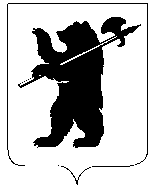 ДЕПАРТАМЕНТ ОБРАЗОВАНИЯМЭРИИ ГОРОДА ЯРОСЛАВЛЯПРИКАЗДЕПАРТАМЕНТ ОБРАЗОВАНИЯМЭРИИ ГОРОДА ЯРОСЛАВЛЯПРИКАЗДЕПАРТАМЕНТ ОБРАЗОВАНИЯМЭРИИ ГОРОДА ЯРОСЛАВЛЯПРИКАЗ17.11.201517.11.2015№ 01-05/908Об утверждении Порядка работы с автоматизированной информационной системой АИСДОУ «Электронная очередь»